Progression initiale du projet marguerite au collège………………………….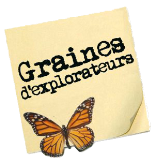 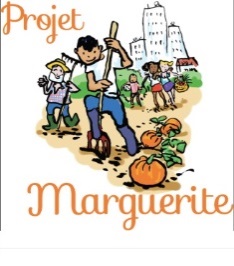 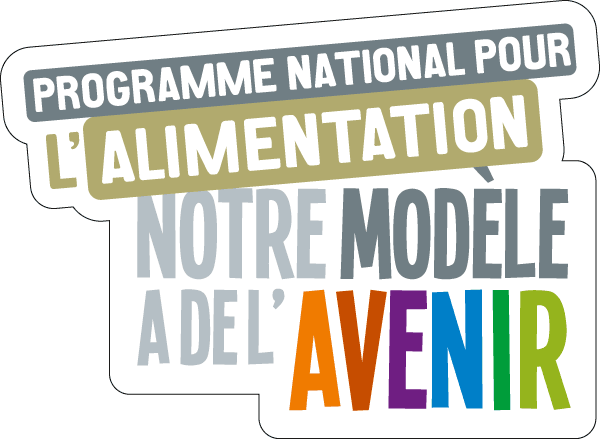 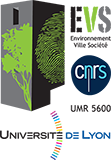 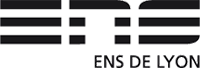 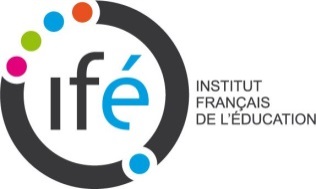 3 novembre – 16 décembre3 Janvier- 17 février6 Mars- 14avril2 mai – 8 juinMatières : à signaler par des symbolesVolets du projets : à surligner Production (vert)Nutrition et santé (jaune)Commercialisation (rose)Inégalités alimentaires et Solidarité (bleu)